June 22, 2015Steven V. King, Executive Director and SecretaryUtilities and Transportation Commission1300 S. Evergreen Park Dr. SWP.O. Box 47250Olympia, WA 98504-7250RE:  Washington Utilities and Transportation Commission v. City/Suddath Relocation Systems, LLC	Commission Staff’s Response to Application for Mitigation of Penalties TV-150890Dear Mr. King:On May 27, 2015, the Utilities and Transportation Commission issued a $1,000 Penalty Assessment in Docket TV-150890 against City/Suddath Relocation Systems, LLC for 10 violations of Washington Administrative Code (WAC 480-15-480), which requires household goods carrier companies to furnish annual reports to the commission no later than May 1 each year.On June 9, 2015, City/Suddath Relocation Systems, LLC wrote the commission requesting mitigation of penalties.  In its mitigation request, City/Suddath Relocation Systems, LLC disputes the violation occurred.  The company states, “The report was filed timely without intent of omission of any item.  Information required is informational only.  Lack of response to the email dated May 5, 2015 from Katie Hancock was merely an oversight and was not intended as avoidance to respond.  In prior years the information requested was not required and “n/a” was accepted”.  The company requests the penalty be omitted.It is the company’s responsibility to ensure that the regulatory fee is paid and the annual report is filed by the May 1 deadline.  On February 27, 2015, Annual Report packets were mailed to all regulated household goods companies.  The instructions for annual report completion page of the annual report informed the regulated company that it must complete the annual report form, pay the regulatory fees, and return the materials by May 1, 2015, to avoid enforcement action.1See Attachment A for email communication related to 2013 Annual Report for City/SuddathUTC Annual ReportsJune 22, 2015Page 2On May 1, 2015, City/Suddath Relocation Systems, LLC filed an incomplete 2014 annual report and paid the required regulatory fees.  On June 9, 2015, the company filed the required information and the report was considered complete.  The company has been active since 2011.  No prior violations of WAC 480-15-480 are on commission record.The household goods moves information omitted from Schedule 1 of the 2014 report, which resulted in the report being incomplete, was also omitted from the 2013 report.  However, commission staff contacted the company regarding the 2013 report requiring the information be submitted on May 1, 2014 via email.  The company complied on May 1, 2014 via email1.  Staff does not support the company’s request for the penalty to be waived.  Staff supports the request for mitigation as this is City/Suddath’s first delinquent filing despite the company’s knowledge of the household goods move information being required.  Staff recommends a reduced penalty of $25 per day for a total penalty assessment of $250.If you have any questions regarding this recommendation, please contact Amy Andrews, Regulatory Analyst, at (360) 664-1157, or aandrews@utc.wa.gov.Sincerely,Sondra Walsh, DirectorAdministrative ServicesATTACHMENT A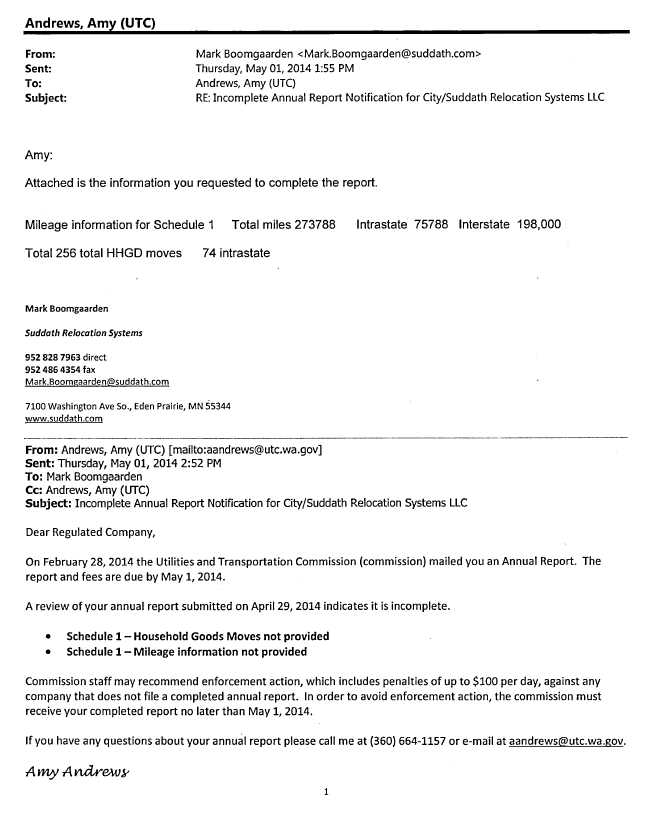 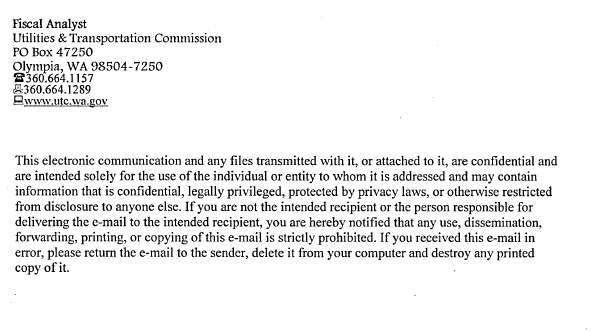 